MODELLO DI CONTROLLO DEL RIFERIMENTO TENANT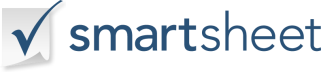 NOME DEL RICHIEDENTEDATA DI OGGIINDIRIZZO DELLA PROPRIETÀINFORMAZIONI SUL PROPRIETARIO / GESTORE DI PROPRIETÀ PRECEDENTEINFORMAZIONI SUL PROPRIETARIO / GESTORE DI PROPRIETÀ PRECEDENTEINFORMAZIONI SUL PROPRIETARIO / GESTORE DI PROPRIETÀ PRECEDENTEINFORMAZIONI SUL PROPRIETARIO / GESTORE DI PROPRIETÀ PRECEDENTENOME DEL PROPRIETARIOIMMOBILIARE MGMT COMPANYTELEFONOE-MAILINDIRIZZO DELLA PROPRIETÀ IN AFFITTO PRECEDENTELISTA DI CONTROLLO PER LA VERIFICALISTA DI CONTROLLO PER LA VERIFICALISTA DI CONTROLLO PER LA VERIFICALISTA DI CONTROLLO PER LA VERIFICADATA DI ARRIVODATA DI USCITATASSO DI AFFITTO MENSILEI PAGAMENTI SONO STATI EFFETTUATI IN TEMPONON CI SONO STATI CONTROLLI NSFNON È STATO PRESENTATO ALCUN SFRATTOÈ STATO DATO UN PREAVVISO ADEGUATOAFFITTEREI DI NUOVO ALL'INQUILINOPROBLEMI / PROBLEMICOMMENTI AGGIUNTIVI
DISCONOSCIMENTOTutti gli articoli, i modelli o le informazioni fornite da Smartsheet sul sito Web sono solo di riferimento. Mentre ci sforziamo di mantenere le informazioni aggiornate e corrette, non rilasciamo dichiarazioni o garanzie di alcun tipo, esplicite o implicite, circa la completezza, l'accuratezza, l'affidabilità, l'idoneità o la disponibilità in relazione al sito Web o alle informazioni, agli articoli, ai modelli o alla grafica correlata contenuti nel sito Web. Qualsiasi affidamento che fai su tali informazioni è quindi strettamente a tuo rischio.